●●（←こちらで記入するので不要です）			題目○名前所属発表者自己紹介　写真でも笑い話でもご自由に，もちろん無しで要旨でうめてもかまいません。片岡はよくこんなんを貼り付けてます。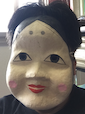 　大阪出身で小中高と（大も）問題児でした。昔の夢は自分のクローンと波動砲（しらん人多いやろな〜）を作って銀行強盗をして刑務所に入らないことでしたが，物理的に光量子を集めることが不可能なことを知り，パチプロめざしたこともありました。最終的な目的は究極の詐欺を働くことでしたが，南下の間違いで大学の教員なんかになったのでそれは少しは達成したかも。家族にも認められるあほですが皆さん遊んだって下さい。